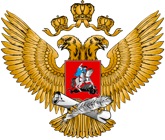 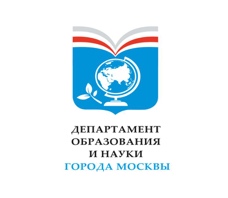 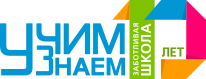 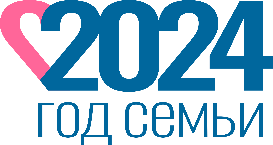 Министерство просвещения Российской ФедерацииДепартамент образования и науки города МосквыПроект Госпитальных школ России «УчимЗнаем»Специализированное структурное подразделениеГБОУ города Москвы «Школа № 109»Госпитальная школа «УчимЗнаем»Центр знаний, профессиональных компетенций и наставничества по госпитальной педагогикеЛаборатория междисциплинарных исследований в области госпитальной педагогики Федеральное государственное бюджетное научное учреждение«Институт развития, здоровья и адаптации ребенка» Семинар с международным участием«Научно-исследовательская деятельность по направлению «Госпитальная педагогика»Дата проведения мероприятия: 18 апреля 2024 годаВремя проведения мероприятия: 9.00-15.00Форма проведения: смешанная (очная и дистанционная).Участники мероприятия (спикеры) – магистранты, аспиранты, научные руководители, профессорско-преподавательский состав организаций профессионального образования, представители Проекта госпитальных школ «УчимЗнаем» флагманской и региональных площадок.Участники семинараПрограмма семинараШариков Сергей Витальевич, руководитель Проекта госпитальных школ России «УчимЗнаем», почётный работник общего образования Российской Федерации, PhD.Румянцев Александр Григорьевич, депутат Государственной Думы, научный руководитель ФГБУ «НМИЦ ДГОИ им. Дмитрия Рогачева» Минздрава России, действительный член (академик) Российской академии наук, доктор медицинских наук, профессорЯмбург Евгений Александрович, директор ГБОУ Школа № 109, академик Российской академии образования, доктор педагогических наук, заслуженный учитель Российской ФедерацииЛубков Алексей Владимирович, ректор Московского педагогического государственного университета, доктор исторических наук, академик Российской академии образования, профессорМарголис Аркадий Аронович, ректор Московского государственного психолого-педагогического университета, кандидат психологических наук, почетный профессор МГППУ, заслуженный работник высшей школы Российской Федерации, почетный работник высшего профессионального образования Российской ФедерацииКостюк Наталья Юрьевна, заместитель директора Департамента государственной политики в сфере общего образования Министерства просвещения РФ, начальник отдела нормативного регулирования и развития дошкольного образованияСоловьева Татьяна Александровна, директор ФГБНУ «Институт коррекционной педагогики», доктор педагогических наук, член-корреспондент Российской академии образованияПриступа Елена Николаевна, директор ФГБНУ «ИРЗАР», доктор педагогических наук, профессор Шалашова Марина Михайловна, директор Института непрерывного образования МГПУ, доктор педагогических наукКуртанова Юлия Евгеньевна, заведующий кафедрой Специальной психологии и реабилитологии МГППУ, руководитель магистерской программы «Психолого-педагогическое сопровождение детей с хроническими соматическими заболеваниями», кандидат психологических наукНалобина Анна Николаевна, профессор института естествознания и спортивных технологий МГПУ, доктор биологических наукАдамян Елена Игоревна, заместитель директора по научной работе и международной деятельности Института детства МПГУ, доцент кафедры психологической антропологии МПГУ, кандидат филологических наукАдамян Луиза Игоревна, заведующий кафедрой психологической антропологии МПГУ, доцент, кандидат психологических наукКолосова Елена Борисовна, старший преподаватель кафедры психологической антропологии МПГУТуманова Татьяна Володаровна, профессор МПГУ, ведущий научный сотрудник МПГУ, директор Института специального образования МУППУ, директор Центра речи и коммуникации, доктор педагогических наукБезгодова Светлана Александровна, доцент кафедры психологии профессиональной деятельности и информационных технологий в образовании РГПУ им. А. И. Герцена, кандидат психологических наукДолуев Иван Юрьевич, заместитель руководителя Проекта госпитальных школ России «УчимЗнаем», заведующий Лабораторией междисциплинарных исследований в области госпитальной педагогики Федерального государственного бюджетного научного учреждения «ИРЗАР», кандидат исторических наукГусев Иван Алексеевич, заместитель руководителя Проекта госпитальных школ России «УчимЗнаем», заместитель директора ГБОУ Школа № 109, научный сотрудник Лаборатории междисциплинарных исследований в области госпитальной педагогики ФГБНУ «ИРЗАР»Лоскутов Александр Федорович, руководитель службы развития кадрового потенциала Проекта «УчимЗнаем», старший научный сотрудник Лаборатории междисциплинарных исследований в области госпитальной педагогики ФГБНУ «ИРЗАР», кандидат педагогических наукКурикалова Наталия Михайловна, методист Проекта госпитальных школ России «УчимЗнаем», старший научный сотрудник Лаборатории междисциплинарных исследований в области госпитальной педагогики ФГБНУ «ИРЗАР», кандидат филологических наукЗорина Екатерина Сергеевна, старший научный сотрудник Лаборатории междисциплинарных исследований в области госпитальной педагогики ФГБНУ «ИРЗАР» кандидат психологических наук, доцент кафедры специальной психологии и реабилитологииЗенич Наталия Юрьевна, ведущий специалист Проектного офиса «УчимЗнаем», младший научный сотрудник Лаборатории междисциплинарных исследований в области госпитальной педагогики ФГБНУ «ИРЗАР»Соловьев Дмитрий Александрович, ведущий специалист Проектного офиса «УчимЗнаем», младший научный сотрудник Лаборатории междисциплинарных исследований в области госпитальной педагогики ФГБНУ «ИРЗАР»Филатов Артем Алексеевич, ведущий специалист Проектного офиса «УчимЗнаем», младший научный сотрудник Лаборатории междисциплинарных исследований в области госпитальной педагогики ФГБНУ «ИРЗАР»9.00 – 9.05Вступительное слово руководителя проекта госпитальных школ России «УчимЗнаем»Шариков Сергей Витальевич, руководитель Проекта «УчимЗнаем», почётный работник общего образования Российской Федерации, PhD9.05 – 9.10Приветственное словоЯмбург Евгений Александрович, директор ГБОУ Школа №109, академик Российской академии образования, доктор педагогических наук, заслуженный учитель Российской Федерации 9.10-9.15Видеоприветствие Румянцев Александр Григорьевич, депутат Государственной Думы, научный руководитель ФГБУ «НМИЦ ДГОИ им. Дмитрия Рогачева» Минздрава России, действительный член (академик) Российской академии наук, доктор медицинских наук, профессор9.15-9.20Приветственное словоКостюк Наталья Юрьевна, заместитель директора Департамента государственной политики в сфере общего образования Министерства просвещения РФ, начальник отдела нормативного регулирования и развития дошкольного образования9.20 – 9.40Развитие госпитальных школ в России. Научно-практическое взаимодействие Проекта «УчимЗнаем» с высшими учебными заведениямиШариков Сергей Витальевич, руководитель Проекта «УчимЗнаем», почётный работник общего образования Российской Федерации, PhD9.40 – 9.45ВидеоприветствиеЛубков Алексей Владимирович, ректор Московского педагогического государственного университета, доктор исторических наук, академик Российской академии образования, профессор9.45 – 9.55Приветственное словоМарголис Аркадий Аронович, ректор Московского государственного психолого-педагогического университета, кандидат психологических наук, почетный профессор МГППУ, заслуженный работник высшей школы Российской Федерации, почетный работник высшего профессионального образования Российской Федерации9.55 – 10.00ВидеоприветствиеТарасов Сергей Валентинович, ректор Российского государственного педагогического университета им. А.И. Герцена, доктор педагогических наук, профессор, член-корреспондент Российской академии образования10.00 – 10.10Стратегически значимые направления развития специального и инклюзивного образованияСоловьева Татьяна Александровна, директор ФГБНУ «Институт коррекционной педагогики», доктор педагогических наук, член-корреспондент Российской академии образования10.10 – 10.20ВидеоприветствиеПриступа Елена Николаевна, директор ФГБНУ «ИРЗАР», доктор педагогических наук, профессор10.20 – 11.10  Подготовка педагогических кадров по направлению«Госпитальная педагогика»10.20 – 11.10  Подготовка педагогических кадров по направлению«Госпитальная педагогика»10.20 – 11.10  Подготовка педагогических кадров по направлению«Госпитальная педагогика»10.20 – 10.30Точка опоры: опыт подготовки тьюторов госпитальных школШалашова Марина Михайловна, директор Института непрерывного образования МГПУ, доктор педагогических наук10.30 – 10.40Реализация магистерской программы «Психолого-педагогическое сопровождение детей с хроническими соматическими заболеваниями»: достижения и перспективыКуртанова Юлия Евгеньевна, заведующий кафедрой Специальной психологии и реабилитологии МГППУ, руководитель магистерской программы «Психолого-педагогическое сопровождение детей с хроническими соматическими заболеваниями», кандидат психологических наук.10.40 – 10.50Перспективы научной деятельности в рамках проекта «Физическое воспитание детей, находящихся на длительном лечении в медицинской организации»Налобина Анна Николаевна, профессор Института естествознания и спортивных технологий МГПУ, доктор биологических наук10.50 – 11.00Госпитальная педагогика как антропологический проект в современном образовании: перспективы исследованийАдамян Луиза Игоревна, заведующий кафедрой психологической антропологии МПГУ, доцент, кандидат психологических наукАдамян Елена Игоревна, заместитель директора по научной работе и международной деятельности, доцент кафедры психологической антропологии МПГУ, кандидат филологических наукКолосова Елена Борисовна, старший преподаватель кафедры психологической антропологии МПГУ11.00 – 11.10Госпитальный педагог - новая специализация педагогической профессии. Опыт взаимодействия с РГПУ им. А. И. ГерценаБезгодова Светлана Александровна, доцент кафедры психологии профессиональной деятельности и информационных технологий в образовании РГПУ им. А. И. Герцена, кандидат психологических наук11.10 – 12.00  Научно-исследовательская деятельность по направлению«Госпитальная педагогика»11.10 – 12.00  Научно-исследовательская деятельность по направлению«Госпитальная педагогика»11.10 – 12.00  Научно-исследовательская деятельность по направлению«Госпитальная педагогика»11.10 – 11.20Включенность педагогов в персонализированное образовательное пространствоТуманова Татьяна Володаровна, профессор Московского педагогического государственного университета, ведущий научный сотрудник МПГУ, директор Института специального образования МУППУ, директор Центра речи и коммуникации, доктор педагогических наук11.20 – 11.30Научно-исследовательская деятельность лаборатории междисциплинарных исследований в области госпитальной педагогики ФГБНУ «ИРЗАР»Долуев Иван Юрьевич, заместитель руководителя Проекта госпитальных школ России «УчимЗнаем», заведующий лабораторией междисциплинарных исследований в области госпитальной педагогики ФГБНУ «ИРЗАР», кандидат исторических наук11.30 – 11.40Организация психолого-педагогической практики на базе флагманской площадки Проекта «УчимЗнаем»Зорина Екатерина Сергеевна, старший научный сотрудник лаборатории междисциплинарных исследований в области госпитальной педагогики ФГБНУ «ИРЗАР», кандидат психологических наук, доцент кафедры специальной психологии и реабилитологии11.40-11.50Исследование профессиональных компетенций педагогов госпитальной школы в области читательской грамотностиКурикалова Наталия Михайловна, методист Проекта госпитальных школ России «УчимЗнаем», старший научный сотрудник Лаборатории междисциплинарных исследований в области госпитальной педагогики ФГБНУ «ИРЗАР», кандидат филологических наук11.50-12.00Подведение итоговШариков Сергей Витальевич, руководитель Проекта «УчимЗнаем», почётный работник общего образования Российской Федерации, PhD12.00 – 13.00 Перерыв12.00 – 13.00 Перерыв12.00 – 13.00 Перерыв13.00 – 15.00 Обзор научно-исследовательских работ в области госпитальной педагогики13.00 – 15.00 Обзор научно-исследовательских работ в области госпитальной педагогики13.00 – 15.00 Обзор научно-исследовательских работ в области госпитальной педагогикиДоклад13.00 – 13.07Вопросы, обсуждение13.07 – 13.10Психологические аспекты социальной реинтеграции детей с онкологическими заболеваниями после продолжительного леченияНаучный руководитель: Куртанова Юлия Евгеньевна, заведующий кафедрой Специальной психологии и реабилитологии МГППУ, кандидат психологических наукБриллиантова Анастасия Алексеевна, педагог-психолог специализированного структурного подразделения ГБОУ Школы № 109 г. Москвы Проекта госпитальных школ России «УчимЗнаем», аспирант кафедры специальной психологии и реабилитологии факультета «Клиническая и специальная психология».Наименование учебного заведения: ФГБОУ ВО МГППУ, 2 курсДоклад13.10 – 13.17Вопросы, обсуждение13.17 – 13.20Психолого-педагогические условия развития психологического новообразования младших школьников, находящихся на длительном леченииНаучный руководитель: Мишина Галина Александровна, заведующий кафедрой специальной психологии и коррекционной педагогики, доктор психологических наук, профессор Игнашина Виктория Владимировна, дефектолог специализированного структурного подразделения ГБОУ Школы № 109 г. Москвы Проекта госпитальных школ России «УчимЗнаем», аспирант кафедра специальной психологии и коррекционной педагогики.Наименование учебного заведения: ФГБНУ «ИКП», 3 курсДоклад13.20 – 13.27Вопросы, обсуждение13.27 – 13.30Смешанное и гибридное обучение естественно-научным предметам учащихся госпитальных школНаучный руководитель: Демидова Марина Юрьевна, доктор педагогических наук, профессорМедведева Анастасия Сергеевна, тьютор специализированного структурного подразделения ГБОУ Школы № 109 г. Москвы Проекта госпитальных школ России «УчимЗнаем», аспирант Института физики, технологии и информационных систем, кафедры физики космоса.  Наименование учебного заведения: ФГБОУ ВО «МПГУ», 1 курсДоклад13.30 – 13.37Вопросы, обсуждение13.37 – 13.40Дифференцированный подход в обучении географии школьников, находящихся на длительном лечении в медицинском стационареНаучный руководитель: Таможняя Елена Александровна, заведующий кафедрой методики преподавания географии МПГУ, доктор педагогических наукАнникова Алина Сергеевна, тьютор специализированного структурного подразделения ГБОУ Школы № 109 г. Москвы Проекта госпитальных школ России «УчимЗнаем», аспирант географического факультета, кафедры методики преподавания географии.Наименование учебного заведения: ФГБОУ ВО «МПГУ», 3 курсДоклад13.40 – 13.47Вопросы, обсуждение13.47 – 13.50Методика организации экспериментальной деятельности учащихся госпитальных школ при обучении физикеНаучный руководитель: Пурышева Наталия Сергеевна, заведующий кафедрой теории и методики обучения физике им. А.В. Пёрышкина МПГУ, доктор педагогических наук, профессорАбаева Дарья Александровна, тьютор специализированного структурного подразделения ГБОУ Школы № 109 г. Москвы Проекта госпитальных школ России «УчимЗнаем», аспирант Института Физики, технологии и информационных систем, кафедра теории и методики обучения физики им А.В. Перышкина.Наименование учебного заведения: ФГБОУ ВО «МПГУ», 1 курс13.50 – 14.00 Обсуждение представленных докладов13.50 – 14.00 Обсуждение представленных докладов13.50 – 14.00 Обсуждение представленных докладовДоклад14.00 – 14.07Вопросы, обсуждение14.07 – 14.10Игровые технологии как ресурс социализации подростка в условиях медицинского стационараСтефанова Лариса Михайловна, учитель русского языка и литературы, магистр ФГБОУ ВО «МПГУ»(Республика Коми)Доклад14.10 – 14.17Вопросы, обсуждение14.17 – 14.20Игровые коммуникации для детей, находящихся на длительном лечении в условиях Крайнего севераИндюкова Юлия Игоревна, методист МРЦДО, магистр ФГБОУ ВО «МПГУ»(Красноярский край г. Норильск)Доклад14.20 – 14.27Вопросы, обсуждение14.27 – 14.30Эмоциональное состояние подростков до и после трансплантации органовЕремина Анастасия Андреевна, магистр ФГБОУ ВО МГППУ, клинический психологДоклад14.30 – 14.37Вопросы, обсуждение14.37 – 14.40Возможности методов арт-терапии в коррекции эмоциональной сферы детей с онкологическими заболеваниями, находящихся на длительном леченииСивакова Анастасия Евгеньевна, магистр ФГБОУ ВО МГППУ, клинический психолог14.40 – 15.00Подведение итогов семинараШариков Сергей Витальевич, руководитель Проекта «УчимЗнаем», почётный работник общего образования Российской Федерации, PhD